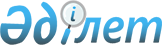 Пробация қызметінің есебінде тұрған, бас бостандығынан айыру орындарынан босатылған адамдарды, ата-анасынан кәмелеттік жасқа толғанға дейін айырылған немесе ата-анасының қамқорлығынсыз қалған, білім беру ұйымдарының түлектері болып табылатын жастар қатарындағы азаматтарды жұмысқа орналастыру үшін жұмыс орындарына квота белгілеу туралы
					
			Күшін жойған
			
			
		
					Шығыс Қазақстан облысы Бесқарағай ауданының әкімдігінің 2019 жылғы 16 мамырдағы № 144 қаулысы. Шығыс Қазақстан облысының Әділет департаментінде 2019 жылғы 20 мамырда № 5955 болып тіркелді. Күші жойылды - Шығыс Қазақстан облысы Бесқарағай ауданының әкімдігінің 2020 жылғы 11 ақпандағы № 37 қаулысымен
      Ескерту. Күші жойылды - Шығыс Қазақстан облысы Бесқарағай ауданының әкімдігінің 11.02.2020 жылғы № 37 қаулысымен (алғашқы ресми жарияланған күнінен кейін күнтізбелік он күн өткен соң қолданысқа енгізіледі).

      РҚАО-ның ескертпесі.

      Құжаттың мәтінінде түпнұсқаның пунктуациясы мен орфографиясы сақталған.
      Қазақстан Республикасының 2014 жылғы 5 шілдедегі Қылмыстық - атқару кодексінің 18 – бабының 1 – тармағының 2) тармақшасына, Қазақстан Республикасының 2001 жылғы 23 қаңтардағы "Қазақстан Республикасындағы жергілікті мемлекеттік басқару және өзін - өзі басқару туралы" Заңының 31 – бабының 1 - тармағының 14-1), 14-3) тармақшаларына, Қазақстан Республикасының 2016 жылғы 6 сәуірдегі "Халықты жұмыспен қамту туралы" Заңының 9 – бабының 7), 8), 9) тармақшаларына, Қазақстан Республикасы Денсаулық сақтау және әлеуметтік даму министрінің 2016 жылғы 26 мамырдағы № 412 "Ата - анасынан кәмелеттік жасқа толғанға дейін айырылған немесе ата - анасының қамқорлығынсыз қалған, білім беру ұйымдарының түлектері болып табылатын жастар қатарындағы азаматтарды, бас бостандығынан айыру орындарынан босатылған адамдарды, пробация қызметінің есебінде тұрған адамдарды жұмысқа орналастыру үшін жұмыс орындарын квоталау қағидаларын бекіту туралы" бұйрығына сәйкес (нормативтік құқықтық актілерді мемлекеттік тіркеу Тізілімінде № 13898 тіркелген), ата - анасынан кәмелеттік жасқа толғанға дейін айырылған немесе ата - анасының қамқорлығынсыз қалған, білім беру ұйымдарының түлектері болып табылатын жастар қатарындағы азаматтарды, бас бостандығынан айыру орындарынан босатылған адамдарды, пробация қызметінің есебінде тұрған адамдарды жұмыспен қамтамасыз ету мақсатында, Бесқарағай аудандық әкімдігі ҚАУЛЫ ЕТЕДІ:
      1. Ата - анасынан кәмелеттік жасқа толғанға дейін айырылған, немесе ата - анасының қамқорлығынсыз қалған, білім беру ұйымдарының түлектері болып табылатын жастар қатарындағы азаматтарды осы қаулыны 1 қосымшасына сәйкес, аудандағы мекемелер мен кәсіпорындар жұмыскерлерінің тізімдік санының бір пайыз мөлшерінде жұмысқа орналастыру үшін жұмыс орындарына квота белгіленсін.
      2. Бас бостандығынан айыру орындарынан босатылған адамдарды осы қаулының 2 қосымшасына сәйкес, аудандағы мекемелер мен кәсіпорындар жұмыскерлерінің тізімдік санының бір пайыз мөлшерінде жұмысқа орналастыру үшін жұмыс орындарына квота белгіленсін.
      3. Пробация қызметінің есебінде тұрған адамдарды осы қаулының 3 қосымшасына сәйкес, аудандағы мекемелер мен кәсіпорындар жұмыскерлерінің тізімдік санының бір пайыз мөлшерінде жұмысқа орналастыру үшін жұмыс орындарына квота белгіленсін.
      4. "Бесқарағай аудандық жұмыспен қамту және әлеуметтік бағдарламалар бөлімі" мемлекеттік мекемесі Қазақстан Республикасының заңнамасында белгіленген тәртіпте:
      1) осы қаулының аумақтық әділет органында мемлекеттік тіркелуін; 
      2) осы қаулының мемлекеттік тіркелген күнінен бастап он күнтізбелік күн ішіндеҚазақстан Республикасының нормативтік-құқықтық актілерінің Эталондық бақылау банкіне енгізілуі үшін мемлекеттік және орыс тілдерінде қағаз және электрондық түрде оның көшірмелерінің шаруашылық жүргізу құқығындағы "Республикалық құқықтық ақпарат орталығы" Республикалық мемлекеттік кәсіпорнына жіберілуін;
      3) осы қаулының мемлекеттік тіркелгенінен кейін он күнтізбелік күн ішінде Бесқарағай ауданының аумағында таратылатын мерзімді баспасөз басылымдарында ресми жариялануы үшін олардың көшірмелерінің жіберілуін;
      4) осы қаулының ресми жарияланғанынан кейін Бесқарағай ауданы әкімінің интернет-ресурсында орналасуын қамтамасыз етсін.
      5. "Пробация қызметінің есебінде тұрған, бас бостандығынан айыру орындарынан босатылған адамдарды, ата-анасынан кәмелеттік жасқа толғанға дейін айырылған немесе ата-анасының қамқорлығынсыз қалған, білім беру ұйымдарының түлектері болып табылатын жастар қатарындағы азаматтарды жұмысқа орналастыру үшін жұмыс орындарына квота белгілеу туралы"Бесқарағай ауданы әкімдігінің 2018 жылғы 28 маусымдағы № 179 (Нормативтік құқықтық актілерді мемлекеттік тіркеу тізілімінде 5-7-131 нөмірімен тіркелген, 2018 жылғы 3 тамызда Қазақстан Республикасының нормативтік құқықтық актілерін эталондық бақылау банкінде электрондық түрде жарияланған) қаулысының күші жойылды деп танылсын.
      6. Осы қаулының орындалуын бақылау Бесқарағай ауданы әкімінің орынбасары Б.Ж. Баталовқа жүктелсін.
      7. Осы қаулы оның алғашқы ресми жарияланған күнінен кейін күнтізбелік он күн өткен соң қолданысқа енгізіледі. Ата - анасынан кәмелеттік жасқа толғанға дейін айырылған немесе ата - анасының қамқорлығынсыз қалған, білім беру ұйымдарының түлектері болып табылатын жастар қатарындағы азаматтарды жұмысқа орналастыруға жұмыс орындары квотасының мөлшері Бас бостандығынан айыру орындарынан босатылған адамдарды жұмысқа орналастыруға жұмыс орындары квотасының мөлшері Пробация қызметінің есебінде тұрған адамдарды жұмысқа орналастыруға жұмыс орындары квотасының мөлшері
					© 2012. Қазақстан Республикасы Әділет министрлігінің «Қазақстан Республикасының Заңнама және құқықтық ақпарат институты» ШЖҚ РМК
				
      Бесқарағай ауданының әкімі

Д. Батырбаев
Бесқарағай ауданы әкімдігінің 
2019 жылғы "____" _______ 
№ ___ қаулысына 1 қосымша
№ р/н
Ұйымдардың атауы
Жұмыскерлердің тізімдік саны (адам)
Жұмыскерлердің тізімдік санынан квота мөлшері
Жұмыс орындарының саны (бірліктер)
1
Қазақстан Республикасы Ауыл шаруашылығы министрлігі Орман шаруашылығы және жануарлар дүниесі комитетінің "Семей Орманы" мемлекетік Орман табиғи резерваты" республикалық мемлекеттік мекемесінің Бөкебай филиалы
98
1 %
1
2
Қазақстан Республикасы Ауыл шаруашылығы министрлігі Орман шаруашылығы және жануарлар дүниесі комитетінің "Семей Орманы" мемлекетік Орман табиғи резерваты" республикалық мемлекеттік мекемесінің Мороз филиалы
75
1%
1
3
Қазақстан Республикасы Ауыл шаруашылығы министрлігі Орман шаруашылығы және жануарлар дүниесі комитетінің "Семей Орманы" мемлекетік Орман табиғи резерваты" республикалық мемлекеттік мекемесінің Канонерка филиалы
78
1%
1
4
Қазақстан Республикасы Ауыл шаруашылығы министрлігі Орман шаруашылығы және жануарлар дүниесі комитетінің "Семей Орманы" мемлекетік Орман табиғи резерваты" республикалық мемлекеттік мекемесінің Жаңасемей филиалы
161
1%
2
5
Қазақстан Республикасы Ауыл шаруашылығы министрлігі Орман шаруашылығы және жануарлар дүниесі комитетінің "Семей Орманы" мемлекетік Орман табиғи резерваты" республикалық мемлекеттік мекемесінің Долон филиалы
130
1%
1
6
Шығыс Қазақстан облысы денсаулық сақтау басқармасының "Бесқарағай орталық аудандық аурухана" шаруашылық жүргізу құқығындағы коммуналдық мемлекеттік кәісіпорны
89
1%
1
7
Қазақстан Республикасы Ауыл шаруашылығы министрлігі Орман шаруашылығы және жануарлар дүниесі комитетінің "Семей Орманы" мемлекетік Орман табиғи резерваты" республикалық мемлекеттік мекемесінің Беген филиалы
75
1%
1Бесқарағай ауданы әкімдігінің 
2019 жылғы "____" ________ 
№ ___ қаулысына 2 қосымша
№ р/н
Ұйымдардың атауы
Жұмыскерлердің тізімдік саны (адам)
Жұмыскерлердің тізімдік санынан квота мөлшері
Жұмыс орындарының саны (бірліктер)
1
Қазақстан Республикасы Ауыл шаруашылығы министрлігі Орман шаруашылығы және жануарлар дүниесі комитетінің "Семей Орманы" мемлекетік Орман табиғи резерваты" республикалық мемлекеттік мекемесінің Бөкебай филиалы
98
1 %
1
2
Қазақстан Республикасы Ауыл шаруашылығы министрлігі Орман шаруашылығы және жануарлар дүниесі комитетінің "Семей Орманы" мемлекетік Орман табиғи резерваты" республикалық мемлекеттік мекемесінің Мороз филиалы
75
1%
1
3
Қазақстан Республикасы Ауыл шаруашылығы министрлігі Орман шаруашылығы және жануарлар дүниесі комитетінің "Семей Орманы" мемлекетік Орман табиғи резерваты" республикалық мемлекеттік мекемесінің Канонерка филиалы
78
1%
1
4
Қазақстан Республикасы Ауыл шаруашылығы министрлігі Орман шаруашылығы және жануарлар дүниесі комитетінің "Семей Орманы" мемлекетік Орман табиғи резерваты" республикалық мемлекеттік мекемесінің Жаңасемей филиалы
161
1%
2
5
Қазақстан Республикасы Ауыл шаруашылығы министрлігі Орман шаруашылығы және жануарлар дүниесі комитетінің "Семей Орманы" мемлекетік Орман табиғи резерваты" республикалық мемлекеттік мекемесінің Долон филиалы
130
1%
1
6
Шығыс Қазақстан облысы денсаулық сақтау басқармасының "Бесқарағай орталық аудандық аурухана" шаруашылық жүргізу құқығындағы коммуналдық мемлекеттік кәісіпорны
89
1%
1
7
Қазақстан Республикасы Ауыл шаруашылығы министрлігі Орман шаруашылығы және жануарлар дүниесі комитетінің "Семей Орманы" мемлекетік Орман табиғи резерваты" республикалық мемлекеттік мекемесінің Беген филиалы
75
1%
1Бесқарағай ауданы әкімдігінің 
2019 жылғы "___" ________ 
№ ___ қаулысына 3 қосымша
№ р/н
Ұйымдардың атауы
Жұмыскерлердің тізімдік саны (адам)
Жұмыскерлердің тізімдік санынан квота мөлшері
Жұмыс орындарының саны (бірліктер)
1
Қазақстан Республикасы Ауыл шаруашылығы министрлігі Орман шаруашылығы және жануарлар дүниесі комитетінің "Семей Орманы" мемлекетік Орман табиғи резерваты" республикалық мемлекеттік мекемесінің Бөкебай филиалы
98
1 %
1
2
Қазақстан Республикасы Ауыл шаруашылығы министрлігі Орман шаруашылығы және жануарлар дүниесі комитетінің "Семей Орманы" мемлекетік Орман табиғи резерваты" республикалық мемлекеттік мекемесінің Мороз филиалы
75
1%
1
3
Қазақстан Республикасы Ауыл шаруашылығы министрлігі Орман шаруашылығы және жануарлар дүниесі комитетінің "Семей Орманы" мемлекетік Орман табиғи резерваты" республикалық мемлекеттік мекемесінің Канонерка филиалы
78
1%
1
4
Қазақстан Республикасы Ауыл шаруашылығы министрлігі Орман шаруашылығы және жануарлар дүниесі комитетінің "Семей Орманы" мемлекетік Орман табиғи резерваты" республикалық мемлекеттік мекемесінің Жаңасемей филиалы
161
1%
2
5
Қазақстан Республикасы Ауыл шаруашылығы министрлігі Орман шаруашылығы және жануарлар дүниесі комитетінің "Семей Орманы" мемлекетік Орман табиғи резерваты" республикалық мемлекеттік мекемесінің Долон филиалы
130
1%
1
6
Шығыс Қазақстан облысы денсаулық сақтау басқармасының "Бесқарағай орталық аудандық аурухана" шаруашылық жүргізу құқығындағы коммуналдық мемлекеттік кәісіпорны
89
1%
1
7
Қазақстан Республикасы Ауыл шаруашылығы министрлігі Орман шаруашылығы және жануарлар дүниесі комитетінің "Семей Орманы" мемлекетік Орман табиғи резерваты" республикалық мемлекеттік мекемесінің Беген филиалы
75
1%
1